DIM Matériaux anciens et patrimoniauxAppel à projet 2021-1 – Equipement au fil de l’eauSignaturesLe fichier de Signatures est à déposer sur la plateforme : https://dim-map-aap21-1.sciencescall.org/Acronyme du projet : SignaturesTous les partenaires du projet (cf. section II du dossier scientifique) sont signataires du tableau ci-dessous.Ajouter des lignes si besoin et supprimer les mentions inutiles.Dans l’hypothèse où un établissement apporte un cofinancement sous la forme d’un apport en temps de personnel, il importe que cet établissement signe également dans la case prévue ci-dessous.L’établissement employeur sera responsable de la mise en place d’un suivi d’activité pour chacune des personnes impliquées, afin de pouvoir produire un rapport financier justifiant le coût du personnel.Recopier le tableau si nécessaire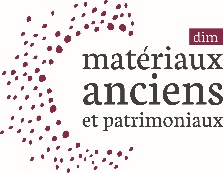 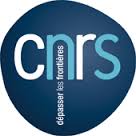 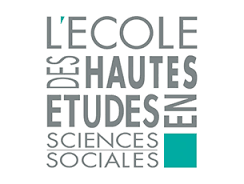 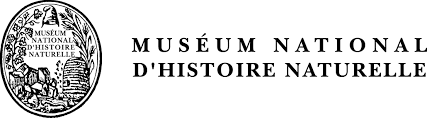 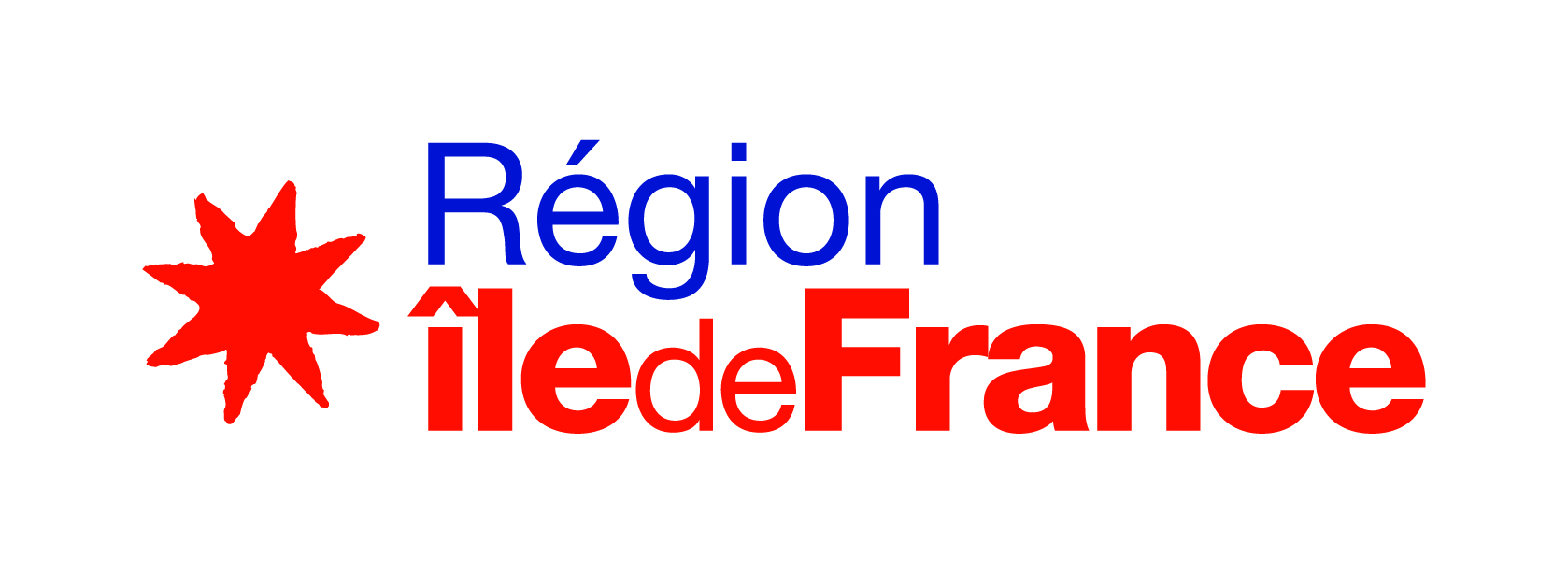 Prénom Nomdu responsable scientifiquedu projetDate et SignaturePrénom Nomdu Directeur du responsable scientifique du projetDate et SignatureSignaturedu représentant légal de l’établissement gestionnaire du projetDate et SignaturePrénom Nom du Partenaire 1Date et SignaturePrénom Nomdu Directeur du Partenaire 1Date et SignatureSignaturede la Direction/Présidence de l'établissement (CNRS, Université, entreprise, etc.)du Partenaire 1Date et SignatureSignaturedu représentant légal de l’établissement employeur d’un personnel impliqué dans le projetDate et Signature